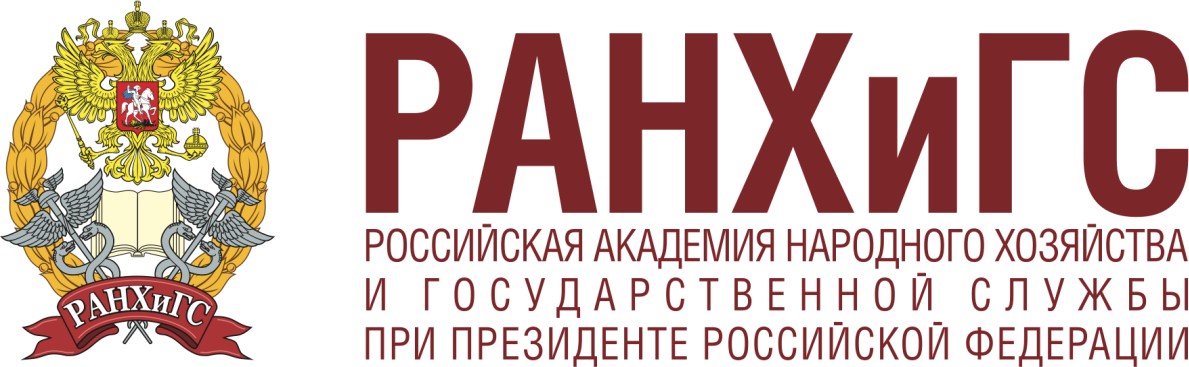 ИНФОРМАЦИОННОЕ ПИСЬМОУважаемые коллеги!Среднерусский институт управления – филиалФГБОУ ВО «Российская академия народного хозяйства и государственной службы при Президенте Российской Федерации» приглашает Вас 19 апреля 2024 года принять участие в работеXV Всероссийской научно-практической конференции «Информационное развитие России: состояние, тенденции и перспективы»Направления работы конференции:1. Развитие общественных институтов и отношений в эпоху цифровизации. 2. Интеллектуальный потенциал информационного общества. 3. Цифровизация в экономике. 4. Информационно-аналитическое обеспечение государственного и муниципального управления. 5. Цифровая трансформация политических процессов в деятельности органов власти, местного самоуправления, организаций. 6. Информационная безопасность. 7. Правовое регулирование в условиях цифровизации правоприменительной практики.К участию в работе конференции приглашаются магистранты, аспиранты, докторанты, соискатели ученой степени, преподаватели. Организационные взносы не предусмотрены. Место проведения: г. Орел, ул. Октябрьская, 12, ауд. 321-2. Время начала: 10:00. По результатам проведения конференции авторам будет осуществлена рассылка электронной версии сборника материалов в формате pdf по электронным адресам, указанным в статье. Сборник будет размещен в РИНЦ.Статьи и заявки должны поступить до 19 апреля 2024 г. Заявка должна быть оформлена в отдельном файле.Если тема, научный уровень, уровень оригинальности авторского текста или оформление статьи не соответствуют заявленным требованиям, редакционная коллегия оставляет за собой право не публиковать материалы. Тема заявленной статьи (доклада) должна соответствовать тематике одного из направлений конференции. Материал должен отражать результаты авторского оригинального научного исследования, а не носить исключительно описательный характер. Редакция оставляет за собой право окончательного отнесения статьи к определенному направлению конференции. Авторы и научные руководители направляемых материалов несут ответственность за их оригинальность, которая будет проверяться редакцией конференции по системе «РАНХиГС.Антиплагиат» с учетом поиска перефразирований и следов вмешательства искусственного интеллекта. Оригинальность статьи должна быть выше 65%, а с учетом цитирования – более 80% (т. е. заимствования должны быть меньше 20%). Принимается не более одной статьи от каждого автора, в т. ч. в соавторстве.Для магистрантов, аспирантов, соискателей учёной степени кандидата наук обязательно указание научного руководителя в постраничной сноске с указанием места работы, должности, учёной степени, звания, страны, города, полного наименования организации. Материалы статей и заявки для участия в конференции следует направлять в электронном виде по e-mail orel.science@yandex.ru, тема письма – «Информационное развитие России - 2024». Требования к оформлению статейСтатья оформляется в соответствии с требованиями следующих ГОСТов:ГОСТ 7.32-2001 СИБИД. Отчет о научно-исследовательской работе. Структура и правила оформления (с Изменением N 1, с Поправкой) (http://docs.cntd.ru/document/1200026224);ГОСТ Р 7.0.5-2008 СИБИД. Библиографическая ссылка. Общие требования и правила составления (http://docs.cntd.ru/document/1200063713);ГОСТ Р 7.0.7-2009 СИБИД. Статьи в журналах и сборниках. Издательское оформление (с Поправкой) (http://docs.cntd.ru/document/1200072592);Объем статьи – от 4 до 10 страниц;При наборе текста необходимо использовать следующие параметры текстового редактора:формат файла – *.doc;тип шрифта – Times New Roman (или аналог при недоступности);размер шрифта – 14;межстрочный интервал – одинарный;межсловный пробел – один знак;тире (–) и "кавычки" должны быть одинакового начертания по всему тексту;при наборе не допускается форматирование стилями, не задаются колонки;не допускаются лишние пустые строки между абзацами;рисунки – чёрно-белые, возможны оттенки серого цвета и штриховки;верхнее поле – 2,8 см, нижнее – 2,8 см, левое – 2,8 см, правое – 2,8 см.выравнивание текста – по ширине;абзацный отступ первой строки (красная строка) – 1,25 см;Наличие детализированного УДК статьи;Наличие аннотации (100-300 знаков с пробелами) и ключевых слов (5-7);Сноски оформляются сплошной нумерацией по тексту в квадратных скобках [1], [2] и т. д. При ссылке на конкретные страницы они указываются через запятую [3, с. 15]. При ссылке сразу на несколько источников – через точку с запятой [4; 5]. В конце статьи помещается библиографический список, выстроенный по порядку упоминания источника в тексте статьи. Не допускается использование в качестве источников учебной литературы. В качестве источников    должны выступать научные издания, официальные нормативно-правовые и новостные порталы, сайты органов власти и т. п. Самоцитирование не приветствуется, ссылки на свои же публикации не должны быть единственными источниками в библиографическом списке. Источники – не старше 5-ти лет за исключением фундаментальных, количество источников – не менее 3-х. Библиографический список оформляется в соответствии с требованиями ГОСТ Р 7.0.5-2008 «Библиографическая ссылка. Общие требования и правила составления». Объекты, формулы, рисунки, графики и диаграммы должны быть вставлены в текст. Названия рисунков и таблиц обязательны, отделяются пустой строчкой от предшествующего текста и последующего.Формулы набираются в Microsoft Equation или аналоге со следующими установками: обычный 15 пт; крупный индекс 9 пт; мелкий индекс 7 пт; крупный символ 18 пт; мелкий символ 12 пт.В конце статьи после библиографического списка с пропуском одной строки на английском языке курсивом (размер шрифта – 14 пт) следует напечатать:с выравниванием по центру страницы без абзацного отступа: НАЗВАНИЕ статьи (прописными буквами), и с пропуском одной строки – инициалы, фамилии авторов;с пропуском одной строки, с абзацным отступом 1,25 см и выравниванием по ширине страницы: аннотацию статьи и ключевые слова, и с пропуском одной строки: фамилию, имя, отчество автора (полностью), ученую степень и ученое звание (сокращенно), должность, e-mail, место работы (страна, город, название организации полностью).Ответы на все интересующие вопросы можно получить по электронной почте, телефону 8(4862)25-26-81 (доб. 2) или по адресу: Среднерусский институт управления – филиал РАНХиГС (г. Орел, ул. Октябрьская, 12), каб. 421-2 (кафедра социологии и социальных технологий).Образец оформления статьиУДКНАЗВАНИЕ СТАТЬИФ.И.О. полностью(Сидоров Иван Иванович)доктор социологических наук, профессор кафедры социологии и информационных технологий ФГБОУ ВО «Российская академия народного хозяйства и государственной службы при Президенте РФ» Среднерусский институт управления – филиал   (Россия, г. Орел)e-mail: sidorov@mail.ruАннотация: текст аннотации (100-300 знаков с пробелами).Ключевые слова: перечень ключевых слов (5-7).Текст статьи. Текст статьи. Текст статьи. Текст статьи. Текст статьи. Текст статьи. Текст статьи. Текст статьи. Текст статьи. Текст статьи. Текст статьи. Текст статьи. Текст статьи. Текст статьи. Текст статьи. Текст статьи. Текст статьи. Текст статьи. Текст статьи. Текст статьи. Текст статьи. Текст статьи. Текст статьи. Текст статьи. Текст статьи. Текст статьи. Текст статьи. Текст статьи. Текст статьи.Библиографический список:1. Распоряжение Правительства РФ № 1632-р от 28.07.2017 "Об утверждении "Программы цифровой экономики Российской Федерации". URL: http://government.ru/docs/28653/. 2. Международная статистическая методология. – URL: https://rosstat.gov.ru/folder/133913. Алексеёнок А.А., Константинов В.А. Неналоговые платежи в малом бизнесе: опыт качественных исследований // Среднерусский вестник общественных наук. – 2019. – Том 14. – № 3. – С. 35-44.TITLE OF THE ARTICLEI.I. SidorovAnnotation: text….Key words: list of words.Sidorov Ivan Ivanovich, – Doctor of Sociology, Professor of the Department Sociology and Information Technologies, sidorov@mail.ru, Russia, Orel, Central Russian Institute of Management, Branch of RANEPAФОРМА ЗАЯВКИ НА УЧАСТИЕСведения об авторе (при соавторстве таблица заполняется на каждого соавтора)Сведения о научном руководителе(для бакалавров, магистрантов, аспирантов, соискателей ученой степени кандидата наук)ФИО (полностью)Место работыДолжность (в т. ч. бакалавр, магистрант, аспирант)Ученая степень, званиеНазвание статьи (доклада)Адрес и полное наименованиеорганизацииАдрес электронной почтыСекция конференцииФорма участия:– очная – предполагает выступление перед аудиторией с докладом и презентацией;заочная.ФИО (полностью)Место работыДолжностьУченая степень, званиеАдрес и полное наименованиеорганизацииАдрес электронной почты